แบบสอบถามข้อมูลบัณฑิต ทุนพัฒนานักวิจัยระดับบัณฑิตศึกษาสัญญาเลขที่...........................................1. ชื่อ-สกุล นักศึกษาผู้ช่วยวิจัย....................................ชื่อ-สกุล อาจารย์ที่ปรึกษา............................................    สำเร็จปริญญาหลักสูตร................................................สาขา................................................................................    ภาควิชา.....................................................คณะ...........................................มหาวิทยาลัย...................................    วัน/เดือน/ปี ที่เริ่มรับทุน (ตามสัญญา)..................................วัน/เดือน/ปีที่สำเร็จการศึกษา...............................    หัวข้อวิทยานิพนธ์(ไทย)........................................................................................................................................    คำสำคัญ(ไทย)......................................................................................................................................................    หัวข้อวิทยานิพนธ์(อังกฤษ)...................................................................................................................................    Keywords……………………………………………………………………………………………………………………………………........2. ผลงานตีพิมพ์จากวิทยานิพนธ์ (สามารถเพิ่มจำนวนผลงานได้ตามจำนวนจริง)   ชื่อผู้แต่ง..................................................................................................................................................................   ชื่อเรื่อง...................................................................................................................................................................   ชื่อวารสาร..............................................................................................................................................................   ฐานข้อมูลที่ผู้ให้ทุนยอมรับ....................................................................................................................................   สถานะ:       Published      In press         Accepted      Submitted   ปีที่พิมพ์.....................................ฉบับที่............................................หน้า..............................................................3. การนำเสนอผลงานในการประชุมวิชาการจากวิทยานิพนธ์ (สามารถเพิ่มจำนวนผลงานได้ตามจำนวนจริง)   ชื่อผู้นำเสนอ.........................................................................ชื่อเรื่อง...................................................................   ชื่อการประชุม......................................................................................................................................................   สถานที่...................................................................................วัน/เดือน/ปีที่นำเสนอ...........................................4. การยื่นจดทรัพย์สินทางปัญญา (สามารถเพิ่มจำนวนผลงานได้ตามจำนวนจริง)   ประเภท  สิทธิบัตร หมายเลข.....................................  อนุสิทธิบัตร หมายเลข ......................................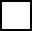    ผู้รับสิทธิบัตร.....................................................ชื่อสิทธิบัตร................................................................................   ภาควิชา.....................................................คณะ..........................................มหาวิทยาลัย....................................   สถานการณ์จดสิทธิบัตร.......................................................................................................................................   วัน/เดือน/ปีที่ยื่นจด.......................................................วัน/เดือน/ปีที่ได้รับสิทธิบัตร..........................................5. การตีพิมพ์หนังสือ (สามารถเพิ่มจำนวนผลงานได้ตามจำนวนจริง)   ชื่อผู้แต่ง................................................................ชื่อเรื่อง...................................................................................   สำนักพิมพ์.............................................................ISBN…………………………………………………………………………….   วัน/เดือน/ปีที่พิมพ์.................................................จำนวนหน้า...........................................................................6. ผลงานอื่นๆ (สามารถเพิ่มจำนวนผลงานได้ตามจำนวนจริง)...............................................................................7. รางวัลที่ได้รับ (สามารถเพิ่มจำนวนผลงานได้ตามจำนวนจริง).............................................................................8. การนำผลงานวิจัยไปใช้ประโยชน์ (ถ้ามีโปรดระบุ)    ไม่มี    มี     ด้านนโยบาย  ด้านสาธารณะ  ด้านชุมชนและพื้นที่  ด้านพาณิชย์  ด้านวิชาการ   ................................................................................................................................................................................   ................................................................................................................................................................................9. ชื่อ-สกุล อาจารย์ที่ปรึกษา......................................................ตำแหน่งทางวิชาการ............................................10. ที่อยู่ที่สามารถติดต่อได้หลังสำเร็จการศึกษา   เลขที่...................หมู่......................ถนน..........................ตำบล....................................อำเภอ................................    จังหวัด............................รหัสไปรษณีย์.............................โทรศัพท์มือถือ..........................E-mail.........................11. สถานภาพหลังสำเร็จการศึกษา    มีงานรับรองแล้ว ตำแหน่ง...............................................................................................................................        ฝ่าย..............................................................................สถาบัน/องค์กร/บริษัท................................................    กำลังศึกษาต่อที่...........................................................สาขา...........................................................................    อื่นๆ (โปรดระบุ)..............................................................................................................................................12. ความคิดเห็นเกี่ยวกับทุนพัฒนานักวิจัยระดับบัณฑิตศึกษา   สิ่งที่ท่านประทับใจในการได้รับทุน..........................................................................................................................   สิ่งที่ท่านต้องการให้ปรับปรุง/เปลี่ยนแปลง.............................................................................................................   ข้อเสนอแนะอื่นๆ ...................................................................................................................................................ลงนาม (นักศึกษาผู้ช่วยวิจัย)..........................................................................วันที่...................................................